Općina Matulji sufinancira iznos od 350,00 kn za troškove preventivnog sistematskog ginekološkog pregleda ženama starijim od 40 godina s prebivalištem na području Općine Matulji, dok će preostali iznos od 170,00 kn do pune cijene pregleda korisnice snositi same.Korisnica je dužna uz predočenje ovog odobrenog zahtjeva naručiti se kod Ordinacije Salamon, Opatija, Vjekoslava Spinčića 8, telefon: 701 – 693, najkasnije u roku od 5 dana od preuzimanja odobrenog zahtjeva te prilikom narudžbe naglasiti da se naručuje temeljem subvencije Općine Matulji. Korisnica je dužna na pregled donijeti ovaj odobreni zahtjev, a pregled će ostvariti u roku od 10 dana od dana narudžbe. Ukoliko se korisnica ne naruči na pregled u roku od 5 dana od dana odobravanja potvrde, ista prestaje važiti.Napomena: Izvršen je uvid osobne iskaznice podnositelja zahtjeva te je time provjerena i potvrđena istinitost podataka u Zahtjevu kao osnova za odobrenje zahtjeva. Dodatne informacije se mogu dobiti u Jedinstvenom upravnom odjelu na broj telefona 051/401-472 ili putem elektroničke pošte: drustvene.djelatnosti@matulji.hr .REPUBLIKA HRVATSKAREPUBLIKA HRVATSKAREPUBLIKA HRVATSKAREPUBLIKA HRVATSKAREPUBLIKA HRVATSKAPRIMORSKO-GORANSKA ŽUPANIJAPRIMORSKO-GORANSKA ŽUPANIJAPRIMORSKO-GORANSKA ŽUPANIJAPRIMORSKO-GORANSKA ŽUPANIJAPRIMORSKO-GORANSKA ŽUPANIJAOPĆINA MATULJI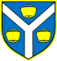 OPĆINA MATULJIOPĆINA MATULJIOPĆINA MATULJIOPĆINA MATULJI  Jedinstveni upravni odjel  Jedinstveni upravni odjel  Jedinstveni upravni odjel  Jedinstveni upravni odjel  Jedinstveni upravni odjelZAHTJEV / POTVRDAZA SUFINANCIRANJE PREVENTIVNOG SISTEMATSKOG GINEKOLOŠKOG PREGLEDA – ORDINACIJA SALAMON(sistematski ginekološki pregled s palpatornim pregledom dojki, vaginalni ultrazvuk i PAPA test)ZAHTJEV / POTVRDAZA SUFINANCIRANJE PREVENTIVNOG SISTEMATSKOG GINEKOLOŠKOG PREGLEDA – ORDINACIJA SALAMON(sistematski ginekološki pregled s palpatornim pregledom dojki, vaginalni ultrazvuk i PAPA test)ZAHTJEV / POTVRDAZA SUFINANCIRANJE PREVENTIVNOG SISTEMATSKOG GINEKOLOŠKOG PREGLEDA – ORDINACIJA SALAMON(sistematski ginekološki pregled s palpatornim pregledom dojki, vaginalni ultrazvuk i PAPA test)ZAHTJEV / POTVRDAZA SUFINANCIRANJE PREVENTIVNOG SISTEMATSKOG GINEKOLOŠKOG PREGLEDA – ORDINACIJA SALAMON(sistematski ginekološki pregled s palpatornim pregledom dojki, vaginalni ultrazvuk i PAPA test)ZAHTJEV / POTVRDAZA SUFINANCIRANJE PREVENTIVNOG SISTEMATSKOG GINEKOLOŠKOG PREGLEDA – ORDINACIJA SALAMON(sistematski ginekološki pregled s palpatornim pregledom dojki, vaginalni ultrazvuk i PAPA test)ZAHTJEV / POTVRDAZA SUFINANCIRANJE PREVENTIVNOG SISTEMATSKOG GINEKOLOŠKOG PREGLEDA – ORDINACIJA SALAMON(sistematski ginekološki pregled s palpatornim pregledom dojki, vaginalni ultrazvuk i PAPA test)ZAHTJEV / POTVRDAZA SUFINANCIRANJE PREVENTIVNOG SISTEMATSKOG GINEKOLOŠKOG PREGLEDA – ORDINACIJA SALAMON(sistematski ginekološki pregled s palpatornim pregledom dojki, vaginalni ultrazvuk i PAPA test)ZAHTJEV / POTVRDAZA SUFINANCIRANJE PREVENTIVNOG SISTEMATSKOG GINEKOLOŠKOG PREGLEDA – ORDINACIJA SALAMON(sistematski ginekološki pregled s palpatornim pregledom dojki, vaginalni ultrazvuk i PAPA test)ZAHTJEV / POTVRDAZA SUFINANCIRANJE PREVENTIVNOG SISTEMATSKOG GINEKOLOŠKOG PREGLEDA – ORDINACIJA SALAMON(sistematski ginekološki pregled s palpatornim pregledom dojki, vaginalni ultrazvuk i PAPA test)POPUNJAVA PODNOSITELJ ZAHTJEVA:POPUNJAVA PODNOSITELJ ZAHTJEVA:POPUNJAVA PODNOSITELJ ZAHTJEVA:POPUNJAVA PODNOSITELJ ZAHTJEVA:POPUNJAVA PODNOSITELJ ZAHTJEVA:POPUNJAVA PODNOSITELJ ZAHTJEVA:POPUNJAVA PODNOSITELJ ZAHTJEVA:POPUNJAVA PODNOSITELJ ZAHTJEVA:POPUNJAVA PODNOSITELJ ZAHTJEVA:Ime i prezimeIme i prezimeDatum rođenjaDatum rođenjaAdresa i telefonAdresa i telefonBroj osobne iskazniceBroj osobne iskazniceU Matuljima,POPUNJAVA JEDINSTVENI UPRAVNI ODJEL:POPUNJAVA JEDINSTVENI UPRAVNI ODJEL:POPUNJAVA JEDINSTVENI UPRAVNI ODJEL:POPUNJAVA JEDINSTVENI UPRAVNI ODJEL:POPUNJAVA JEDINSTVENI UPRAVNI ODJEL:POPUNJAVA JEDINSTVENI UPRAVNI ODJEL:POPUNJAVA JEDINSTVENI UPRAVNI ODJEL:potpis podnositelja zahtjevapotpis podnositelja zahtjevaODOBRENOODOBRENOODOBRENOODOBRENOODOBRENOODOBRENOODBIJENOODBIJENOODBIJENODatum:Datum:Datum:Datum:Datum:Datum:MPMPMPPotpisPotpisMPMPRazlog:Razlog:Razlog:PotpisPotpisPotpisPotpis1) nema prebivalište na području Općine Matulji 2) osobna iskaznica nije predana na uvid3) ne udovoljava dobnoj granici1) nema prebivalište na području Općine Matulji 2) osobna iskaznica nije predana na uvid3) ne udovoljava dobnoj granici1) nema prebivalište na području Općine Matulji 2) osobna iskaznica nije predana na uvid3) ne udovoljava dobnoj granici1) nema prebivalište na području Općine Matulji 2) osobna iskaznica nije predana na uvid3) ne udovoljava dobnoj granici1) nema prebivalište na području Općine Matulji 2) osobna iskaznica nije predana na uvid3) ne udovoljava dobnoj granici1) nema prebivalište na području Općine Matulji 2) osobna iskaznica nije predana na uvid3) ne udovoljava dobnoj granici